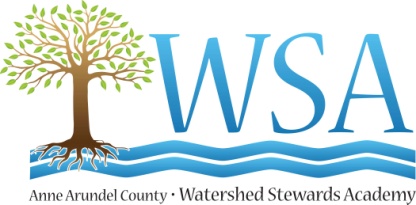 Board of Directors September 26, 20165pm-7pmCarefree Suites (2830 Solomon’s Island Road)Welcome and Celebrations Welcome to Karen Igler!A toast to our amazing progress Board Pledges Major Donor Pledges Approval of August minutesTreasurer’s Report (Mark)Development Update (Bill)Fall FundraisingStewardFest 2016  A  kickoff party for our WSA Family  at Captain Avery Museum Sunday October 23rd 4pm-6:30pmWSA Green Give Sunday, Oct 23rd 5 p.m.-Monday October 24th 5 p.m. Committee Work and Report BackGreen Give and Steward EngagementConference  and Business Engagement Major DonorDiscussion of Fall Board Dates: Chesapeake Watershed Forum   - who is going?  October 24November 28Special Budget Session?Next Development Committee MeetingAdjournEducation Committee (Strategic Plan I.4, II.1, II.4, II.5)I.4: Train and empower Stewards to support the Environmental Literacy program of AACPS.II.1: Continually refresh and update the Master Watershed Steward certification and support programs including networking and continuing education.II.4: Pilot new “Steward Lite” programs.II.5: Develop and offer new advanced curricula for veteran Stewards.Revenue and Replication (Strategic Plan IV.8, IV.7, IV.9)IV.7: Explore the possibility of taking a leadership role in the replication of WSA in Maryland and beyond and if favorable, create and implement a plan to do so, including raising additional revenue to independently support this initiative.IV.8: Exploration of and action on intellectual property protection.IV.9: Examine training certification options that can be revenue producing.Development Committee (Strategic Plan IV.2, IV.6)IV.2: Create and implement a long-range development plan that expands all forms of philanthropy, including support from local businesses.IV.6: Develop capacity to respond to new partnership opportunities while continuing to collaborate with other organizations in Maryland.